BYDGOSKI GRANT EKOLOGICZNY  2021Zespół Szkół Gastronomiczno-Hotelarskich w Bydgoszczy                                                   „ List w butelce wysyłam, Czyste powietrze otrzymam”Bajka o Kopciuchu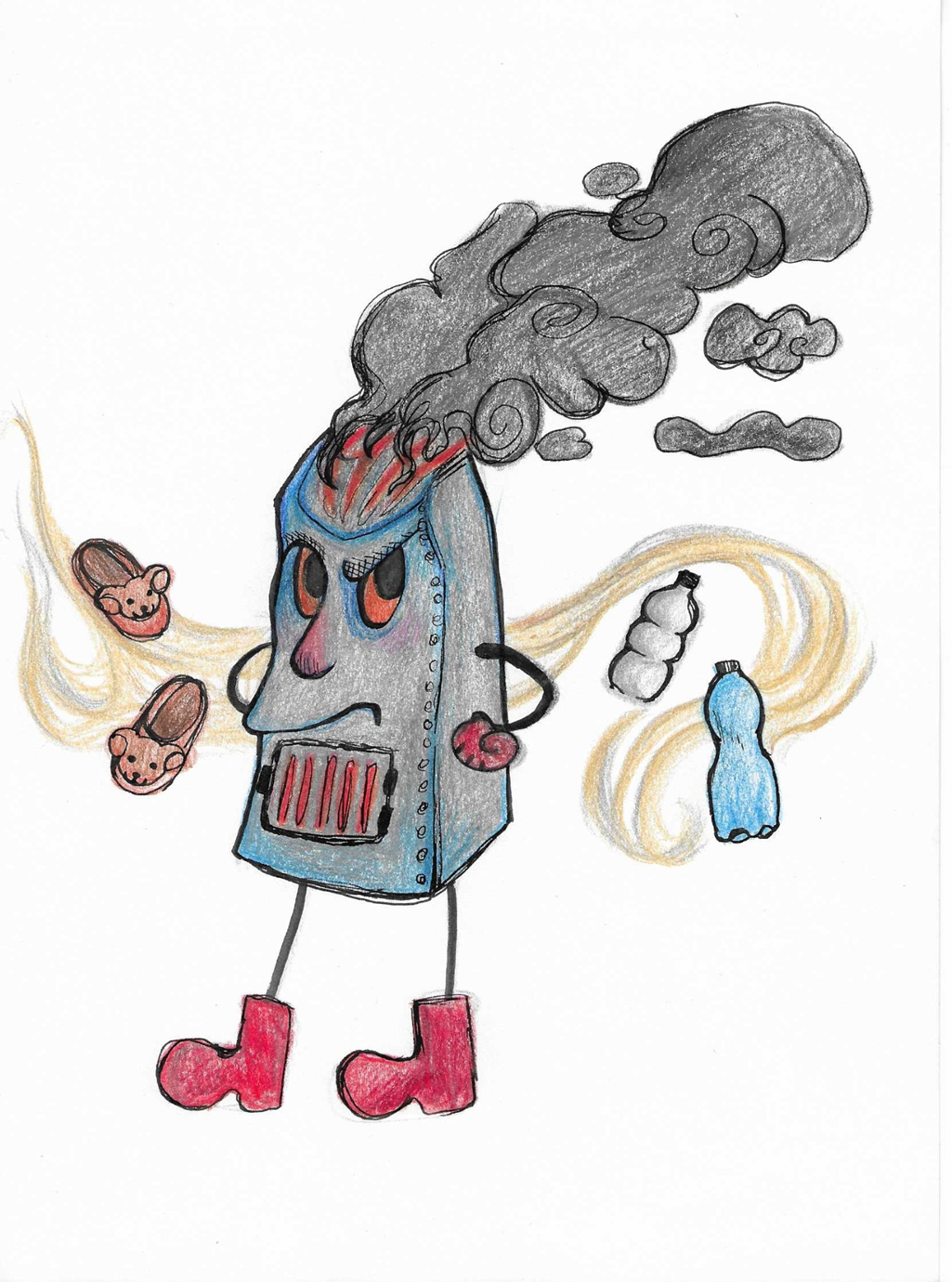 Autor rysunków: Maria Krzyżanowska , uczennica klasy 4TH ZSGH w BydgoszczyBajka o KopciuchuZespół Szkół Gastronomiczno-Hotelarskich w BydgoszczyKażdego dnia w Bydgoszczysmog śmierdzący się panoszy.Dym bucha z głowy Kopciucha,ludzi truje i po niebie się snuje.Duże zanieczyszczenie tutaj panuje.Kopciuch codziennie jest ponury,bo nie lubi swej podłej natury.Każdy kaszle i się dusi. Kopciuch w końcu przestać musi!Pan Kopciucha- wredny, starywrzucał plastik w ognia żary.Szkoła Techniczna Zespołu Szkół Bydgoskiego Zakładu Doskonalenia Zawodowego w BydgoszczyDwie butelki, stare kapcie,Nieświadomie struł swą babcię.Jeden komin, drugi, trzeci,Czarny dym z każdego leci.Nie ma co się tu rozwodzić,Ludzie będą w maskach chodzić!Szkoła Branżowa I Stopnia Start w BydgoszczyA na maskach wstrętny smog siada,By zatruwać nas i naszego sąsiada.Taka oto nasza rada,Nie pal w piecu, czym popada.Palisz śmieci, trujesz Ziemię.Przestań by mogła zrodzić zdrowe plemię.Zespół Szkół Handlowych w BydgoszczyPrzez smog  smutny jest bydgoski blok,wokół  przeciwgazowych masek pełen krąg.Młodzi, aktywni zrobią  teraz krok,i  zniszczą  ten  niefajny smog!Zespół Szkół  Budowlanych w BydgoszczyPewnego grudniowego, smogowego dnia, Kopciuch usłyszał hałasy dobiegające z domu obok. Ujrzał, że jego kolega –inny Kopciuch wita się z pompą ciepła i panelami fotowoltaicznymi. Wzbudziła się w nim nieskrywana zazdrość. Chciał być na miejscu swojego kolegi. Zdecydował, że się zmieni ...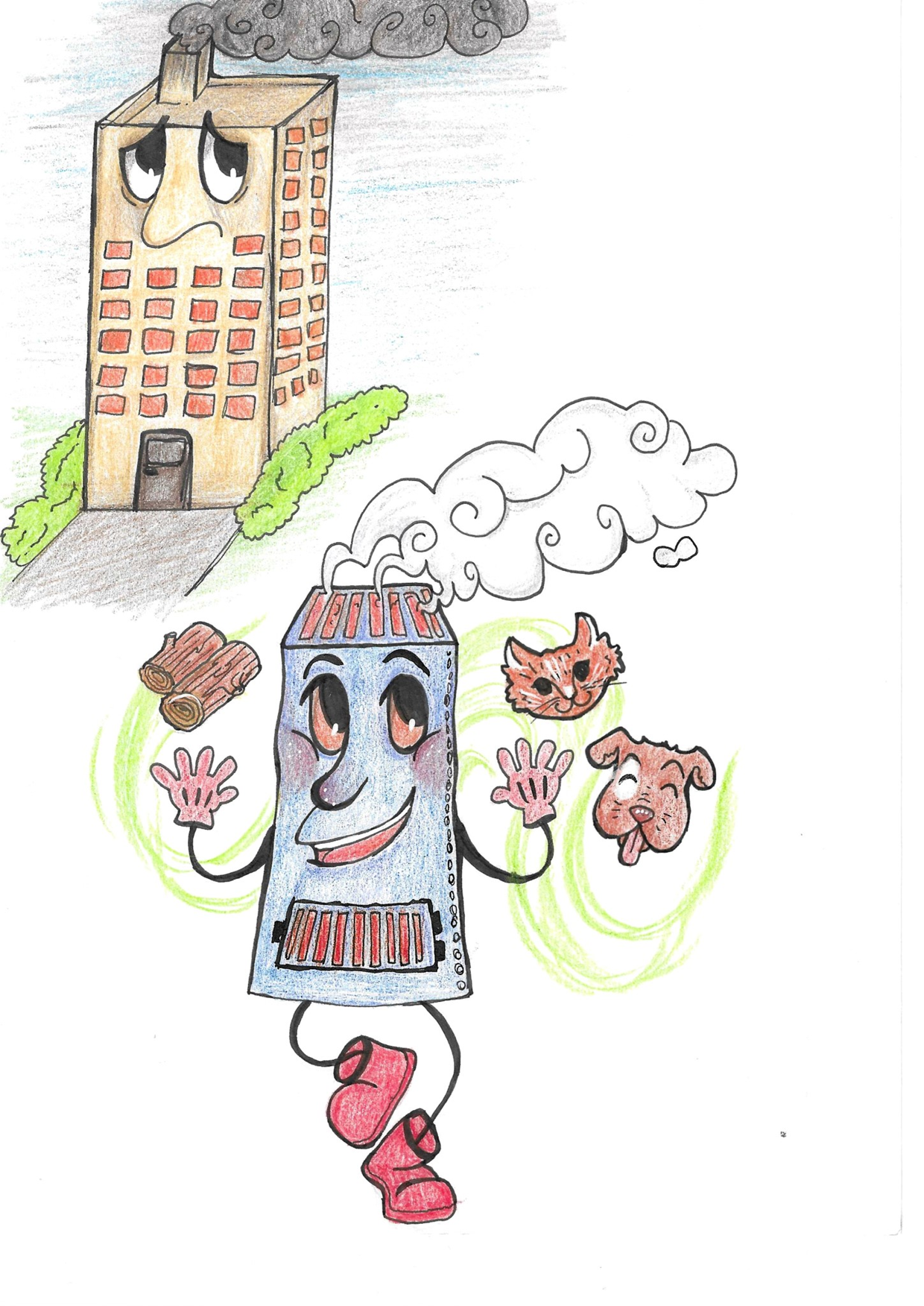 Zespól Szkół Chemicznych w BydgoszczyKopciuch uznał,  że się zmieni i drewienkiem palić zacznie,żeby zdrowo było ludziom i kolegów zachwyt trzaśnie.Gdy już palił sobie drewnem i zobaczył śniegu blask,to zrozumiał: Dzięki niemu lśnić ponownie będzie świat.Branżowa Szkoła I Stopnia Rzemiosła i Przedsiębiorczości w BydgoszczyOd tej pory Kopciuch białym dymem buchabuch, buch,  buch.Cieszą się zwierzęta i rośliny, że jest z niego taki zuch.Już zniknęła  szaro- czarna chmura,nie powiększa się więcej ozonowa dziura.Zespół Szkół Samochodowych w BydgoszczyDiesel, Kopciuch, czarny dym,oj coś trzeba zrobić z tym.Elektryka trzeba wezwaćI dostawy diesla przerwać!Bo w powietrzu szary dymjak oddychać można tym?Prąd to może szybko zmienićno i życie nam odmienić.Nie zwlekajmy ani chwili,dla natury bądźmy miliczyste niebo, czysty las,więcej zdrowia wokół nas!Prąd niech płynie strumieniamiA energia będzie z nami !Zespół Szkół nr 1 w BydgoszczyŻeby pozbyć się dziś smoguprzejdź na gaz. Nie stój z bokuZiemia cała będzie tańczyćJak ze smogiem zaczniemy walczyć!Zespół Szkół Spożywczych  w BydgoszczyKażdy Logistyk wie, że ze smogiem życie jest złeChociaż praca nasza taka, że dbamy o własnego brata.Żyjmy Eko i w z zgodzie z naturąwalcząc z ozonową dziurą,Segregujmy śmieci, nie palmy złych rzeczyi żyjmy długo i szczęśliwie,aby życie dla każdego było miłe.Koniec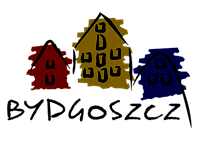 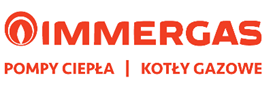 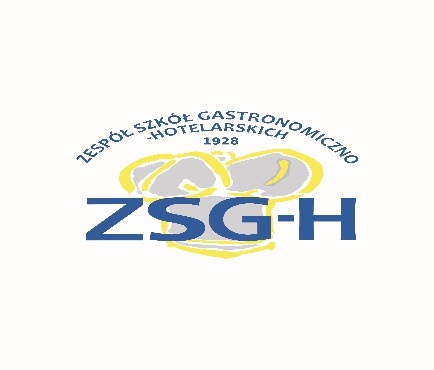 